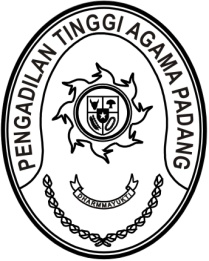 S  U  R  A  T      T  U  G  A  SNomor : W3-A/     /PP.00.4/11/2022Menimbang 	: 	bahwa Kepala Pusat Pendidikan dan Pelatihan Pengadaan Bara/Jasa mengadakan Pelatihan Kompetensi PBPJ Level-1 berbasis MOOC Batch 2 yang diikuti antara lain oleh Analis Pengadaan Barang/Jasa Ahli Pertama pada Pengadilan Tinggi Agama Padang; Dasar 	: 	Surat Kepala Pusat Pendidikan dan Pelatihan Pengadaan Bara/Jasa Nomor 26096/Pusdiklat/10/2022 tanggal 14 Oktober 2022 perihal Informasi Ujicoba Pelatihan Kompetensi PBPJ Level-1 berbasis MOOC Batch 2;MEMBERI TUGASKepada 	: 	Nama		:	Aidil Akbar, S.E.		NIP	:	198504101987031006		Pangkat/Gol. Ru	:	Penata Muda Tingkat I (III/b)		Jabatan	: Analis Pengadaan Barang/Jasa Ahli Pertama		Unit Kerja	:	Pengadilan Tinggi Agama PadangUntuk 	 :  	Pertama	 : 	Mengikuti Pelatihan Pelatihan Kompetensi PBPJ Level-1 berbasis MOOC Batch 2 pada tanggal ……………………… 2022 secara daring;Kedua	: 	selama mengikuti Pelatihan Online yang bersangkutan dibebaskan dari tugas.   November 2022Ketua,Dr. Drs. H. Pelmizar, M.H.I.NIP. 195611121981031009